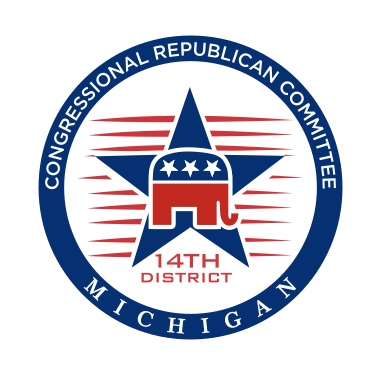 Fair and TransparentOrder of Business Oakland County Convention14th District PortionMarch 22nd, 2016District Sub-Caucus 1. Call to Order  (roll call, establish a quorum)2. Appointment of Temporary Sub-Caucus Officers3. Election for Permanent District Sub-Caucus Chair4. Appointment of Permanent Sub-Caucus Officers and Temporary Community Sub-Caucus Chairs5. Vote on approval of Rules Committee Report6. Recess to allow for the Community Sub-Caucus to meet8. Receipt of the Community Sub-Caucus Reports9. Nominations Committee Report9. Adjournment Community Sub-Caucus 1. Call to Order2. Appointment of Temporary Community Sub-Caucus Officers3. Election for Permanent Community Sub-Caucus Chair4. Appointment of Permanent Sub-Caucus Officers5. Discussion of methods to Elect Delegates and Alternates to the State Convention5. Vote on the approval of method to Elect Delegates5. Election for Delegates to State Convention6. Election of Alternates.7. Filling out Sub-Caucus Paperwork8. Adjournment